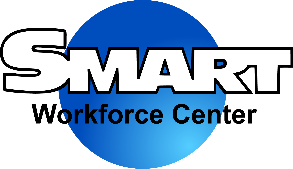 Sponsorship Agreement2024 Fall Shasta Job FairYour Business Sponsorship can make a positive contribution to our community workforce!SMART Workforce Center a private, non-profit, public benefit corporation in Shasta, Del Norte, Siskiyou and Trinity Counties that promotes and fosters employment opportunities through job training and placement services, welcomes sponsorship opportunities with community businesses to support our Semi-Annual Job Fair. Job Fair sponsorship funds will be used to support and enhance SMART Workforce Center’s mission to build a quality workforce for today and tomorrow. SMART is a 501(c)3 tax-exempt corporation.  The Spring Job Fair details:When:			Thursday, October 10, 2024Where:			Simpson University Grant Gym, Redding, CATime:  			11:00am – 2:00pm For sponsorship of the Spring 2024 job fair, you will be provided with: Booth space at the eventRecognition commensurate with the Sponsor level chosen (see attached sponsor levels)YES! Let’s make a difference together!  Our business would like to sponsor:	PLATINUM Sponsorship $2,500    		GOLD Sponsorship $1,500				SILVER Sponsorship $1,000			BRONZE Sponsorship $100 - $500 Amount: $ _______All Sponsors:  Please provide logo artwork to the SMART Workforce Center in digital form, emailed to fcarrian@thesmartcenter.biz.  Sponsorship donations and artwork must be received by September 3, 2024.  Checks should be made payable to SMART Workforce Center. A copy of this signed agreement and receipt of the contribution will be provided to sponsor.  Your sponsorship is a tax-deductible contribution.PLATINUM/GOLD Sponsors:Please provide your sponsor message or slogan to be read at the event:Sponsor/Business Name: ________________________________	SMART Workforce CenterSignature: ____________________________________________	Signature: __________________________Name: _______________________________________________	Name: _____________________________Date: 	______________________________________ ________	Date: ______________________________2024 Fall Job FairSponsor LevelsPlatinum - $2,500Same benefits as GOLD plus the following:Sponsor’s Website Hyperlinked to the Job Fair page on our website. Sponsor’s name including in Radio MarketingPremier Booth Placement.3 Minute Opportunity to Promote Your Business.GOLD - $1,500Same benefits as SILVER plus the following:Sponsor banner displayed at event. (slogan to be provided by sponsor).Sponsor logo on marketing materials for the job fair.Sponsor slogan read at event (slogan to be provided by sponsor).Silver - $1,000Same benefits as BRONZE plus the following:Sponsor listed on the Job Fair page on our website www.thesmartcenter.biz.Bronze - $100 - $500Sponsor logo displayed on SMART Center social media.Sponsor logo on the tabletop flyer during the event.Sponsor logo displayed on rotating presentation during the event.